SEKRETARIAT HÖSTCUPEN -NOTERA RESULTATNär ni bemannar sekretariatet är din främsta uppgift vid tävlingsklasser att säkerställa att vi registrerar resultat. Se även andra uppgifter i checklistan men denna lathund rör hantering av Tävlingsklasser. Om ni har några frågor rörande spelschema eller övriga frågor ex, förändring av lag etc så ska ni kontakta 9–10 okt Jan Pettersson 0702–26330416–17 okt Roger Löfman 0707–749317Ni ska notera Resultat efter varje match när det är Tävlingsklass. Domaren skall när hen anländer till planen hämta ut ett antal blanketter. Dessa skall han fylla i på matcherna och direkt efter varje match lämna till er i sekretariatet. Det är så sekretariatet vet resultat och fair play betyg.Spara alltid lapparna som domarna lämnar in så att de finns att tillgå om något skulle hända med systemet. När Slutspelet är klart ska det vara Prisutdelning – Som ni genomför på planen. Om din plan berörs av Fair Play så kommer du att bli kontaktad av Janne/Roger (beroende på helg). För att den kommunikationen skall funka så måste du i samband med att du tar över som ansvarig i sekretariatet skicka ett sms till Janne/Roger (beroende på helg) där det står ”Hej Jag heter Urban och är ansvarig för sekretariatet Örjans vall söndag 08-12””När-prisutdelare delar ut priset så ska man även tydligt ange att Fair-playpriserna är sponsrade av Kungsbacka Kommun.För Registrering Gå till Kungsbackahostcup.seKlicka på Nyckel längst upp (syns endast på startsidan)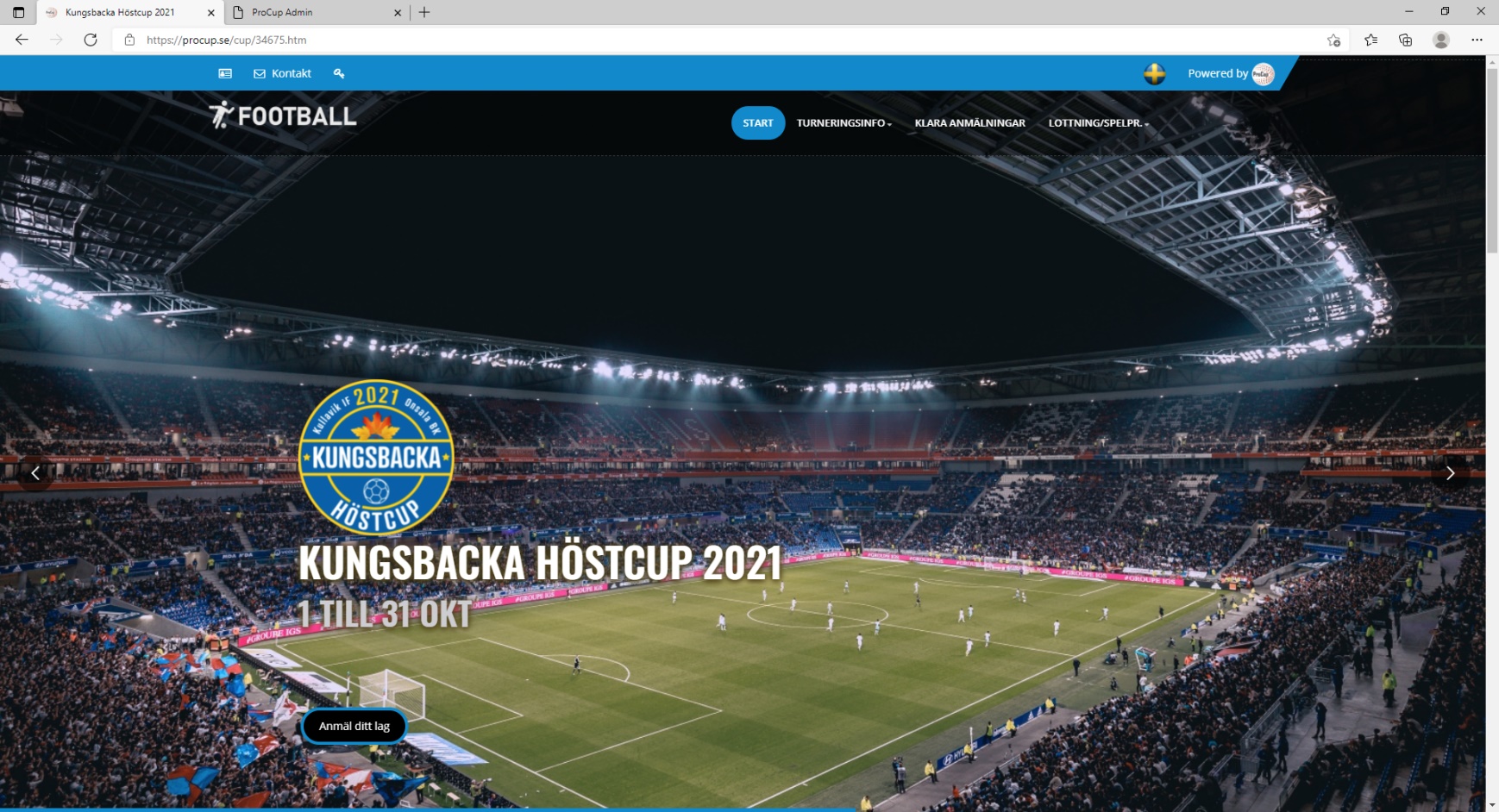 Logga in med någon av följande användarnamn beroende på vilken plan du ärRR01 används på Rydet 1RR02 används på Rydet 2KK01 används på KaparenBB01 används på BukärrMM01 används på MalevikFF01 används i FrillesåsLL01 används på Ångås/LerkiAlla med lösenord OnsalaKullavikVälj under cupdagarna i huvudmenyn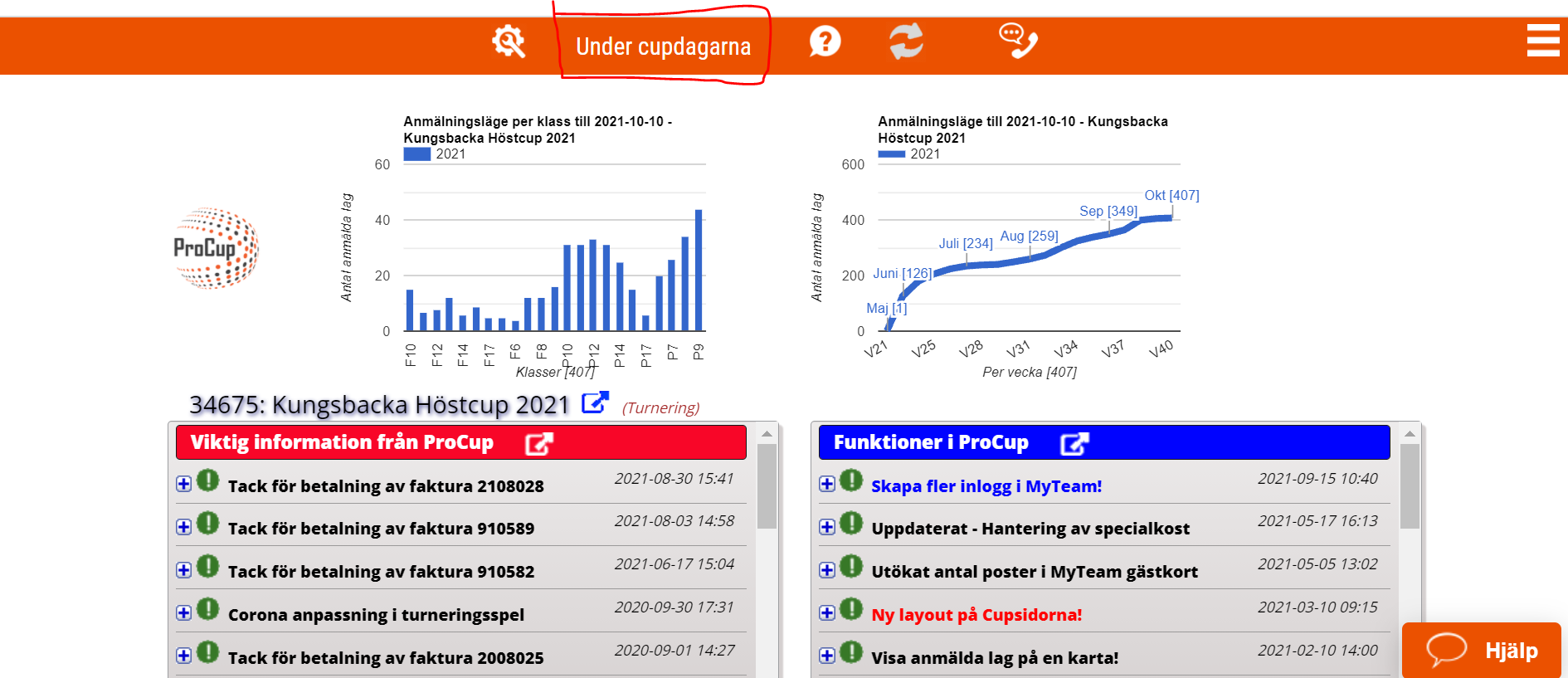 Välj Registrera matchresultat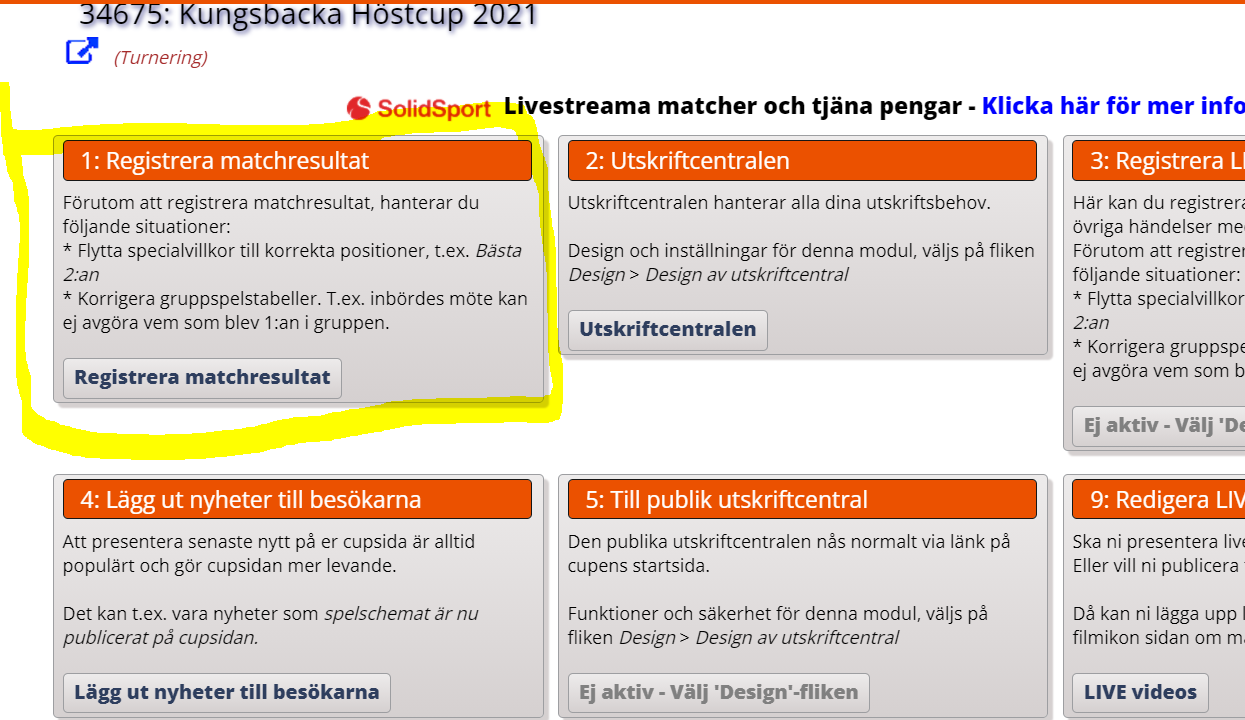  Slå in aktuellt matchnummer – hittar ni i Spelschemat längst till Vänster se nästa bild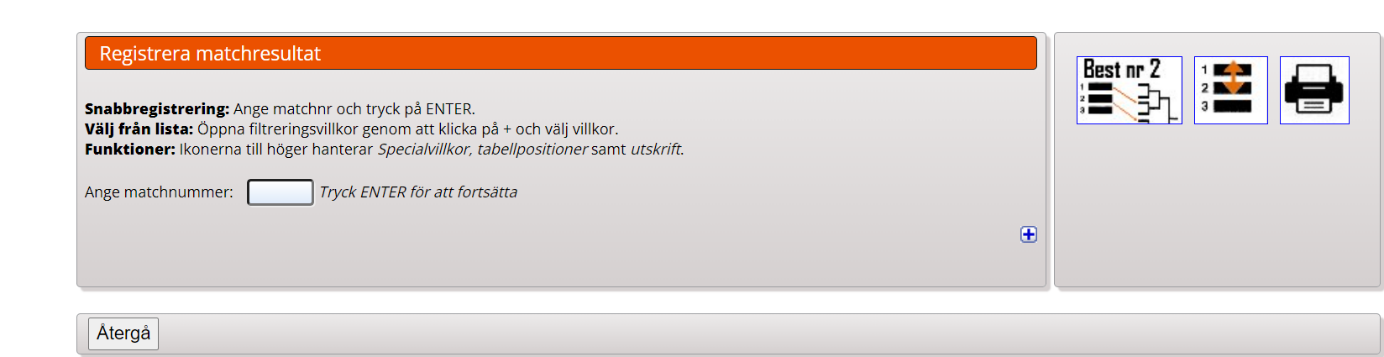 Under lottning/spelplan väljer ni plan  och matchnumret ses på vänster sida/rad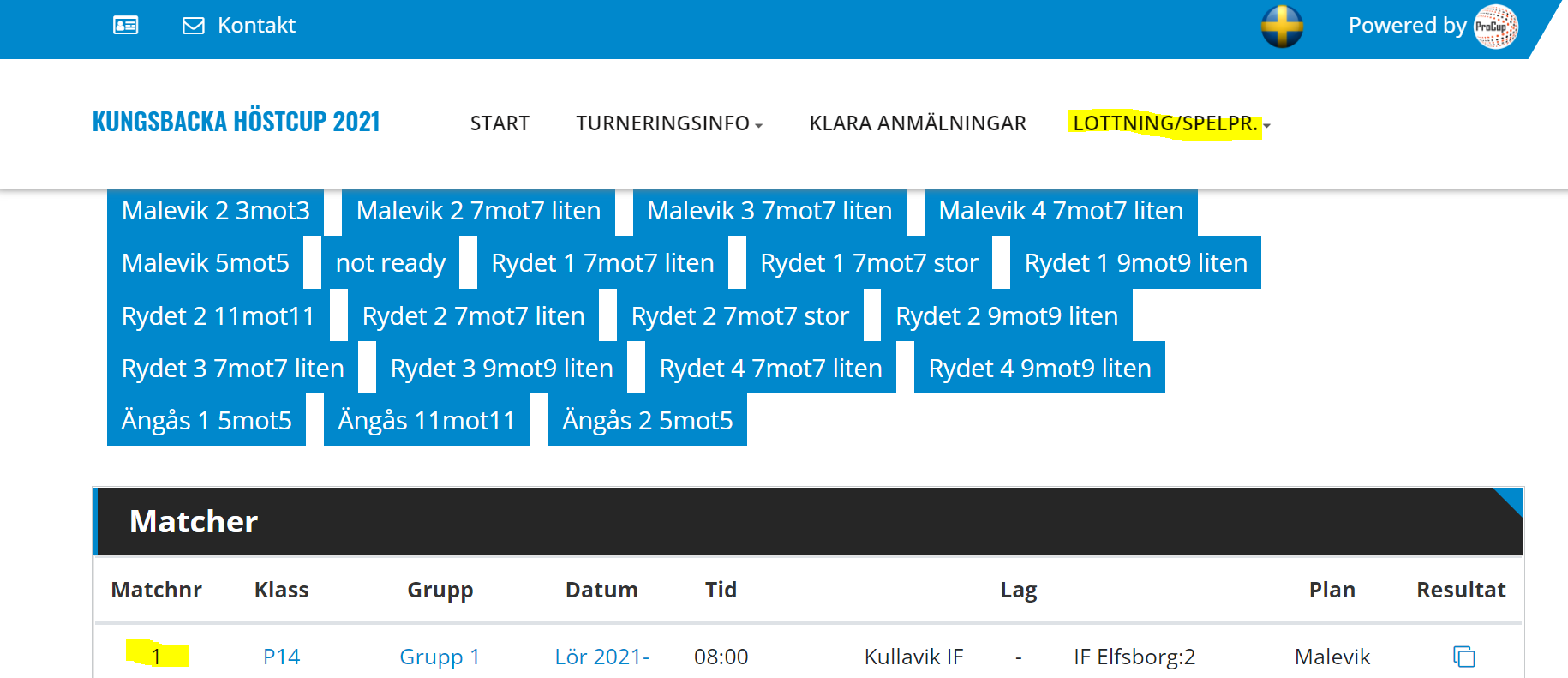 Registrera resultat, fair play betyg (1-5) och sparaKriterier för Fairplay är: Bemötande hos spelare och ledare och bedöms 1-5. Även ev varningar/utvisningar är avgörande 